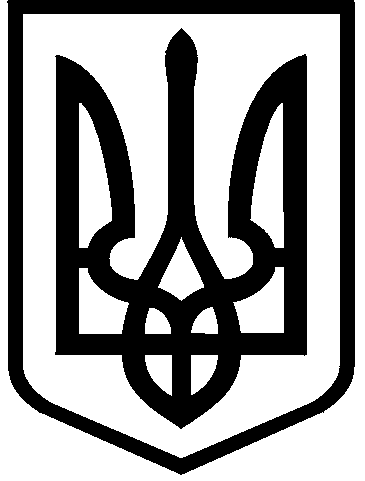 КИЇВСЬКА МІСЬКА РАДАVIІІ СКЛИКАННЯПОСТІЙНА КОМІСІЯ З ПИТАНЬ ВЛАСНОСТІ. Київ, вул. Хрещатик, 36, каб. 1015                     тел.:(044)202-72-24, тел./факс: (044) 202-73-12Протокол № 13/199засідання постійної комісії Київської міської ради з питань власностівід 14.04.2020Місце проведення: Київська міська рада, м. Київ, вул. Хрещатик, 36,                                       сесійна зала, початок о 10.00.Склад комісії: 12 депутатів Київської міської ради.Присутні: 9 депутатів Київської міської ради, членів постійної комісії:Запрошені:  Голосування щодо наповнення та затвердження  порядку денного:I. СЛУХАЛИ: М.Конобаса. М.Конобас звернувся із пропозицією щодо обрання секретаря засідання комісії у зв’язку з відсутністю секретаря комісії Ю.Вахеля.ВИРІШИЛИ: Обрати секретарем засідання комісії С.Артеменка.ГОЛОСУВАЛИ: "за" – 8, "проти" – 0, "утримались" – 0, "не голосували" – 1                         (Д.Калініченко).Рішення прийнято.II.СЛУХАЛИ: М.Конобаса. 22. Про включення до порядку денного  розгляд листа ТОВ «КИЇВПРОМСЕРВІС 1» щодо  включення до переліку об’єктів комунальної власності  м. Києва, що підлягають приватизації нежилих приміщень на вул. Хоткевича Гната, 13, літер Б, Г, Ж. (вих.№5 від 01.04.2020; вх.№08/7759 від 01.04.2020).ВИРІШИЛИ: Підтримати пропозицію, озвучену депутатом Київради М.Конобасом.ГОЛОСУВАЛИ: "за" – 8, "проти" – 0, "утримались" – 0, "не голосували" – 1 (Д.Калініченко).Рішення прийнято.III.СЛУХАЛИ: М.Конобаса. ВИРІШИЛИ: Затвердити в цілому порядок денний, з  пропозицією, озвученою депутатом Київради  М.Конобасом (всього 22 питання: в.т.ч: 4 звернення орендарів щодо поновлення терміну подачі документів для продовження строку дії договору оренди нежитлових приміщень, 3 питання контролю постійної комісії Київради з питань власності за виконанням рішень Київради).ГОЛОСУВАЛИ: "за" – 8, "проти" – 0, "утримались" – 0, "не голосували" – 1 (Д.Калініченко).Рішення прийнято.М.Конобас звернувся до присутніх на засіданні членів постійної комісії з пропозицією повідомити про наявність у них реального чи потенційного конфлікту інтересів щодо розгляду питань порядку денного.Повідомлень від присутніх на засіданні членів постійної комісії про наявність потенційного чи реального конфлікту  інтересів по питаннях порядку денного не надходило.*Відеотрансляція щодо обговорення питань порядку денного  розміщена на офіційному вебсайті Київради (www.kmr.gov.ua) відповідно до частини дев’ятої статті 11 Регламенту, затвердженого рішенням Київради від 07.07.2016 №579/579.ПОРЯДОК ДЕННИЙ1. Про розгляд проєкту рішення Київради «Про зміну найменування комунального підприємства «Шкільне харчування»  за поданням заступника голови Київської міської державної адміністрації В.Мондриївського, Подільської районної в місті Києві державної адміністрації (доручення №08/231-631/ПР від 12.03.2020).ПК Київради з питань освіти, науки, сім’ї, молоді та спорту  не надала в установленому порядку Регламентом пропозиції.Доповідач: представник району.
2. Про розгляд проєкту рішення Київради "Про збільшення розміру статутного капіталу КОМУНАЛЬНОГО ПІДПРИЄМСТВА ВИКОНАВЧОГО ОРГАНУ КИЇВРАДИ(КИЇВСЬКОЇ МІСЬКОЇ ДЕРЖАВНОЇ АДМІНІСТРАЦІЇ) "КИЇВТЕПЛОЕНЕРГО" за поданням заступника голови Київської міської державної адміністрації П.Пантелеєва, Департаменту житлово-комунальної інфраструктури виконавчого органу Київради (КМДА)  (доручення №08/231-600/ПР від 10.03.2020). ПК Київради з питань бюджету та соціально-економічного розвитку  не надала в установленому порядку Регламентом пропозиції.ПК Київради з питань житлово-комунального господарства та паливно-енергетичного комплексу не надала в установленому порядку Регламентом пропозиції.Доповідач: представник Департаменту житлово-комунальної інфраструктури.3. Про повторний розгляд проєкту рішення Київради "Про прийняття до комунальної власності територіальної громади м. Києва автомобільних доріг на вулицях Олени Пчілки та Драгоманова (від перехрестя вул. А.Ахматової до вул. Здолбунівської) у Дарницькому районі м. Києва"  за поданням депутата Київради І.Мірошниченка (доручення №08/231-452/ПР від 18.02.2020) у зв’язку із зауваженнями постійної комісії Київради з питань транспорту, зв’язку та реклами (протокол №3/83 від 11.03.2020).Протокол № 7/193 від 10.03.2020 – Підтримано проєкт рішення Київради із зауваженнями, а саме: - пункт 2 проєкту рішення викласти в такій редакції: «2. Облікувати на балансі комунального підприємства «Шляхово-експлуатаційне управління по ремонту та утриманню автомобільних шляхів та споруд на них Дарницького району» м. Києва автомобільні дороги на вулицях Олени Пчілки та Драгоманова (від перехрестя вул. А. Ахматової до вул. Здолбунівської) у Дарницькому районі м. Києва».- пункт 3 проєкту рішення викласти в такій редакції: «3. Департаменту комунальної власності м. Києва виконавчого органу Київської міської ради (Київської міської державної адміністрації) закріпити на праві господарського відання за комунальним підприємством «Шляхово-експлуатаційне управління по ремонту та утриманню автомобільних шляхів та споруд на них Дарницького району» м. Києва автомобільні дороги згідно з пунктом  2 цього рішення».Доповідач: І.Мірошниченко.4. Про розгляд проєкту рішення Київради «Про внесення змін до додатка до рішення Київської міської ради  від 24 червня 2004 року № 322/1532 «Про затвердження переліку об’єктів реконструкції, реставрації, незавершеного будівництва, що належать до комунальної власності територіальної громади міста Києва» (вул. Якуба Коласа, просп. Перемоги) за поданням першого заступника голови М.Поворозника (доручення №08/231-641/ПР від 13.03.2020).Постійна комісія Київради з питань  житлово-комунального господарства та паливно-енергетичного комплексу - не надала в установленому порядку Регламентом пропозиції.Постійна комісія Київської міської ради з питань бюджету та соціально-економічного розвитку - не надала в установленому порядку Регламентом пропозиції.Доповідач: директор Департаменту економіки та інвестицій виконавчого органу Київради (КМДА).5. Про розгляд проєкту рішення Київради «Про створення дитячо-юнацької спортивної школи «Водопарк» (просп. Лісовий, 23-А та вул. Мілютенка, 44) за поданням депутата Київради М.Буділова (копії документів), (доручення №08/231-888/ПР від 06.04.2020).Доповідач: М.Буділов.6. Про розгляд проєкту рішення Київради «Про зміну типу та найменування дитячо-юнацької спортивної школи з боротьби дзюдо «Іппон» за поданням заступника голови КМДА В.Мондриївського, Оболонської районної в місті Києві державної адміністрації (копії документів), (доручення №08/231-889/ПР від 06.04.2020).Доповідач: представник району.7. Про розгляд проєкту рішення Київради «Про скасування рішення Київської міської ради від 28.05.2015 року №584/1448 «Про припинення Міського лікувально-консультативного центру шляхом приєднання до Київської міської наркологічної клінічної лікарні «Соціотерапія» за поданням депутата Київської міської ради Ю.Дідовця (копії документів), доручення №08/231-887/ПР від 03.04.2020).Доповідач: Ю.Дідовець.8. Про повторний розгляд проєкту рішення Київради  «Про деякі питання оренди комунального майна територіальної громади міста Києва» за поданням постійної комісії Київської міської ради з питань власності (доручення №08/231-732/ПР від 24.03.2020) у зв’язку із правовим висновком управління правового забезпечення діяльності Київради від 06.04.2020 №08/230-586. 9. Про розгляд звернення Департаменту житлово-комунальної інфраструктури  виконавчого органу Київради (КМДА) щодо погодження проєкту розпорядження виконавчого органу Київської міської ради (Київської міської державної адміністрації) «Про створення комісії з конкурсного відбору претендентів на посади незалежних членів наглядової ради КОМУНАЛЬНОГО ПІДПРИЄМСТВА ВИКОНАВЧОГО ОРГАНУ КИЇВРАДИ (КИЇВСЬКОЇ МІСЬКОЇ ДЕРЖАВНОЇ АДМІНІСТРАЦІЇ «КИЇВТЕПЛОЕНЕРГО») (вих.№058/10-1891 від 26.03.2020).Доповідач: представник ДЖКІ.10. Про розгляд звернення Департаменту охорони здоров’я виконавчого органу Київради (КМДА) щодо погодження проєкту розпорядження виконавчого органу Київської міської ради (Київської міської державної адміністрації) «Про внесення змін до Статуту комунального некомерційного підприємства «Київська міська студентська поліклініка» виконавчого органу Київської міської ради (Київської міської державної адміністрації)» (543-пр) (вих.№061-3263 від 27.03.2020; вх.№08/7528 від 30.03.2020).Доповідач: представник ДОЗ.11. Про розгляд звернення Департаменту охорони здоров’я виконавчого органу Київради (КМДА) щодо погодження проєкту розпорядження виконавчого органу Київської міської ради (Київської міської державної адміністрації) «Про внесення змін до Статуту Бази спеціального медичного постачання» (542–пр) (вих.№061-3263 від 27.03.2020; вх.№08/7528 від 30.03.2020).Доповідач: представник ДОЗ.Різне12. Про розгляд звернення  заступника голови Київської міської державної адміністрації В.Слончака щодо розгляду листа ПрАТ «АК «Київводоканал» від 28.02.2020 №1122/11/36/02-20 стосовно питання розподілу прибутку ПрАТ «АК «Київводоканал» за результатами роботи у 2019 році та виплату дивідендів (вих. №015-132 від 25.03.2020; вх. № 8429/1 від 27.03.2020).12.1. Про розгляд листа ПрАТ «АК «Київводоканал» щодо не направлення прибутку на розподіл та виплату дивідендів за результатами роботи Товариства у 2019 році, а залишення його у межах Товариства (від 31.03.2020 №1640/11/36/01-20; вх.№13094 від 01.04.2020).Запрошений: голова правління-генеральний директор ПрАТ «АК Київводоканал» Д.Новицький.Доповідач: В.Слончак.13. Про розгляд звернення Департаменту комунальної власності м. Києва виконавчого органу Київради (КМДА)  щодо затвердження проєкту двостороннього договору про передачу майна територіальної громади міста Києва між орендодавцем та орендарем, який укладається у разі відмови  балансоутримувача від підписання договору оренди (вих.№062/05/20-1992 від 12.03.2020).Протокол №1/187 від 21.01.2020 – доручено  Департаменту комунальної власності м. Києва виконавчого органу Київради (КМДА) підготувати та подати на затвердження постійній комісії Київській міській раді з питань власності проєкт договору про передачу майна територіальної громади міста Києва в оренду  між орендодавцем та орендарем.Доповідач: представник Департаменту.14. Про розгляд звернення Департаменту комунальної власності м. Києва виконавчого органу Київради (КМДА) щодо пропозицій  до проєкту рішення про затвердження Методики розрахунку орендної плати для договорів, які укладені та продовжуються вперше без проведення аукціону з врахуванням  пропозиції  щодо встановлення єдиної  орендної ставки у розмірі 10% для суб’єктів господарювання, які здійснюють діяльність зі збору та сортування вторинної сировини, зважаючи на вимоги рішення Господарського суду м.Києва від 16.07.2019 №910/4315/19 на виконання рішення постійної комісії Київради з питань власності від 11.02.2020 (протокол №3/189 п.9) (вих. №062/05/15-2024 від 12.03.2020).Доповідач: представник Департаменту.15. Про розгляд звернення виконавчого органу Київради (КМДА) щодо надання кандидатури до складу комісії з питань проведення державно-приватного партнерства для реалізації проєкту «Впровадження системи фіксації порушень у сфері забезпечення безпеки дорожнього в автоматичного режимі у місті Києві» на виконання рішення Київради від 06.02.2020 «Про здійснення державно-приватного партнерства для реалізації проєкту «Впровадження системи фіксації  порушень у сфері забезпечення безпеки дорожнього руху в автоматичному режимі у місті Києві» ( вих.№002-618 від 08.04.2020; №08/8065 від 08.04.2020).16. Про розгляд звернення Департаменту комунальної власності м. Києва виконавчого органу Київради (КМДА) щодо погодження  кандидатури Бідюк Ірини Леонідівни, головного спеціаліста відділу корпоративних прав управління приватизації та корпоративних прав Департаменту, для обрання її до складу ревізійної комісії ПрАТ «Компанія Київенергохолдинг» на  виконання підпункту 4.2 пункту 4 рішення Київради від 22.02.2007                        № 165/826 «Про питання ефективного управління корпоративними правами територіальної громади м. Києва у господарських товариствах». (вих.№062/12/18-2516 від 03.04.2020; вх.№08/7887 від 03.04.2020).16.1. Про розгляд звернення Департаменту комунальної власності м. Києва виконавчого органу Київради (КМДА) щодо погодження кандидатури Науменка Дмитра Володимировича, директора Департаменту житлово-комунальної інфраструктури виконавчого органу Київської міської ради (Київської міської державної адміністрації) для обрання його до складу наглядової ради  ПрАТ «Київспецтранс» на  виконання підпункту 4.2 пункту 4 рішення Київради від 22.02.2007 № 165/826 «Про питання ефективного управління корпоративними правами територіальної громади м. Києва у господарських товариствах» (вих.№062/12/18-2594  від 09.04.2020; вх.№08/8153 від 09.04.2020).Доповідач: представник Департаменту.17. Про розгляд інформації Департаменту комунальної власності м. Києва виконавчого органу Київради (КМДА) на виконання підпункту 4.1 пункту 4 рішення Київради від 22.02.2007 № 165/826 «Про питання ефективного управління корпоративними правами територіальної громади м. Києва у господарських товариствах» щодо проведення акціонерними товариствами, у статутних капіталах яких перебувають корпоративні права територіальної громади міста Києва, річних загальних зборів, а саме: ПрАТ «Компанія Київенергохолдинг» (22.04.2020),  ПрАТ «ХК «Київміськбуд» (30.04.2020), ПрАТ «Київспецтранс» (30.04.2020), ПрАТ «АК «Київводоканал» (28.04.2020), АТ «Київгаз» (24.04.2020) (вих.№062/12/07-2517 від 03.04.2020; вх.№08/7888 від 03.04.2020).Доповідач: представник Департаменту.18. Про розгляд звернення Солом'янської районної в місті Києві державної адміністрації щодо скасування в пунктах 92, 98, 99 протоколу №51/186 рішення постійної комісії Київради з питань власності від 24.12.2019 рекомендацій Солом'янській районній у м. Києві державній адміністрації передати будівлі на вул. Єреванській, 6, просп. Лобановського, 2, вул. Солом'янській, 17 на баланс КО КНП "Консультативно-діагностичний центр" Солом’янського району м. Києва (вих. №108-2122 від 25.02.2020, вх.                                № 08/4541 від 20.02.2020). Протокол № 7/193 від 10.03.2020 - питання перенесено. Протокол № 10/195 від 17.03.2020 - питання перенесено. Запрошений: представник КО КНП "Центр первинної медико-санітарної допомоги №2 Солом’янського району м. Києва». 19. Про розгляд звернення комунального підприємства «Фармація» щодо розірвання договору оренди від 24.06.2019 №3000 укладеного з ТОВ «Аннкон» на підставі невиконання істотних умов договору використання нежитлових приміщень на просп. В.Маяковського, 15  (вих.№506/03/05/07-02 від 11.03.2020; вх.№08/6140 від 12.03.2020).Протокол №10/196 – погоджено внесення змін до істотних умов договору оренди ТОВ «Аннкон» в частині терміну оренди на 9 років 364 дні.Доповідач: представник Департаменту та  КП «Фармація».20. Про розгляд листів від орендарів щодо поновлення терміну подачі документів для продовження строку дії договору оренди нежитлових приміщень. 20.1. Член НСХУ Сенкевич С.Ф. - нежитлові приміщення на вул. Оболонській, 23/48, к.3, літера А  (вх. №08/С-1146 від 06.03.2020).20.2. Всеукраїнська ГО «Путівка в життя» - нежитлові приміщення на вул. Ірпінська, 71 (вх.№ 08/6208 від 13.03.2020; вх.№08/7509 від 27.03.2020).Протокол № 7/193 від 10.03.2020 – відмовлено.20.3. ФОП Жигалюк С. М. – нежитлові приміщення на вул. Академіка Заболотного, 108  ( вих.№02/04 від 06.04.2020; вх.№08/Ж-1570 від 07.04.2020).20.4. БО БФ «Асоціації діячів сучасного мистецтва України» – нежитлові приміщення на Андріївському узвозі, 22-а, літ. Б ( вих.№20/р від 09.04.2020; вх.№08/8156 від 09.04.2020).Доповідачі: представники орендодавців.21. Про питання контролю постійної комісії Київради з питань власності за виконанням рішень Київради:21.1. Про розгляд звернення Департаменту охорони здоров’я виконавчого органу Київради (КМДА) щодо продовження до  30.06.2020 терміну виконання рішення Київської міської ради від 22 січня 2015 року № 16/881 «Про перейменування Київської міської клінічної лікарні № 6» (вих.№061-3526/10 від 01.04.2020; вх.№08/7763 від 02.04.2020).Доповідач: представник ДОЗ.21.2. Про розгляд звернення Департаменту охорони здоров’я виконавчого органу Київради (КМДА) щодо продовження до  30.06.2020 терміну виконання рішення Київської міської ради від 22 січня 2015 року  № 20/885 «Про перейменування Київської міської клінічної лікарні швидкої медичної допомоги» (вих.№061-3527/10 від 01.04.2020; вх.№08/7762 від 02.04.2020).Доповідач: представник ДОЗ.21.3. Про розгляд звернення Департаменту житлово-комунальної інфраструктури виконавчого органу Київради (КМДА) щодо продовження до 01.07.2020  терміну виконання рішення Київської міської ради від 19 грудня 2019 року № 469/8042 «Про безоплатне прийняття до комунальної власності територіальної громади міста Києва гуртожитків, включених до статутного капіталу ПрАТ «ТРЕСТ «КИЇВМІСЬКБУД-2»   (вх.№08/8117 від 09.04.2020).Доповідач: представник ДЖКІ.22. Про розгляд листа ТОВ «КИЇВПРОМСЕРВІС 1» щодо  включення до переліку об’єктів комунальної власності  м. Києва, що підлягають приватизації нежилих приміщень на вул. Хоткевича Гната, 13 літер Б, Г, Ж. (вих.№5 від 01.04.2020; вх.№08/7759 від 01.04.2020).РОЗГЛЯД (ОБГОВОРЕННЯ) ПИТАНЬ ПОРЯДКУ ДЕННОГО:Проєкти рішень Київради, проєкти розпоряджень виконавчого органу Київради (КМДА)1. Про розгляд проєкту рішення Київради «Про зміну найменування комунального підприємства «Шкільне харчування»  за поданням заступника голови Київської міської державної адміністрації В.Мондриївського, Подільської районної в місті Києві державної адміністрації (доручення №08/231-631/ПР від 12.03.2020).ПК Київради з питань освіти, науки, сім’ї, молоді та спорту  не надала в установленому порядку Регламентом пропозиції.Доповідач: представник району.СЛУХАЛИ: М.Конобаса.ВИСТУПИЛИ: Л.Антонєнко, М.Буділов, Л.Панькова.Л.Антонєнко нагадав членам постійної комісії, що відповідно до  рішення постійної комісії від 22.10.2019 протокол №41/176 (пункт 2) було створено робочу групу щодо діяльності комунальних підприємств-замовників (виконавців) послуг організації харчування в закладах загальної середньої освіти комунальної власності територіальної громади міста Києва. Робочою групою були підготовлені питання до Департаменту освіти та науки КМДА, відповіді на які станом на сьогодні отримано лише частково. Л.Антонєнко запропонував розглядати  проєкт рішення після надання відповідей Департаментом освіти виконавчого органу Київради (КМДА) на питання, які були напрацьовані робочою групою щодо діяльності комунальних підприємств-замовників (виконавців) послуг з організації харчування в закладах загальної середньої освіти комунальної власності територіальної громади міста Києва.М.Буділов звернув увагу, що було б доцільно заслухати голову Подільської районної адміністрації в м. Києві або профільного заступника голови Київського міської державної адміністрації з порушеного питання.ВИРІШИЛИ: Перенести розгляд проєкту рішення Київради.ГОЛОСУВАЛИ: «за» - 7, «проти» - 0, «утримались» - 0, «не голосували» - 2 (Д.Калініченко, М.Буділов).                      Рішення прийнято.
2. Про розгляд проєкту рішення Київради "Про збільшення розміру статутного капіталу КОМУНАЛЬНОГО ПІДПРИЄМСТВА ВИКОНАВЧОГО ОРГАНУ КИЇВРАДИ (КИЇВСЬКОЇ МІСЬКОЇ ДЕРЖАВНОЇ АДМІНІСТРАЦІЇ) "КИЇВТЕПЛОЕНЕРГО" за поданням заступника голови Київської міської державної адміністрації П.Пантелеєва, Департаменту житлово-комунальної інфраструктури виконавчого органу Київради (КМДА)  (доручення №08/231-600/ПР від 10.03.2020). ПК Київради з питань бюджету та соціально-економічного розвитку  не надала в установленому порядку Регламентом пропозиції.ПК Київради з питань житлово-комунального господарства та паливно-енергетичного комплексу  не надала в установленому порядку Регламентом пропозиції.Доповідач: представник Департаменту житлово-комунальної інфраструктури.СЛУХАЛИ: М.Конобаса.ВИСТУПИЛИ: Д.Науменко, О.Басурова, М.Буділов.ВИРІШИЛИ: Зняти з розгляду проєкт рішення Київради за пропозицією суб’єкта подання.ГОЛОСУВАЛИ: «за» - 7, «проти» - 0, «утримались» - 0, «не голосували» - 2 (Д.Калініченко, М.Буділов).                      Рішення прийнято.3. Про повторний розгляд проєкту рішення Київради "Про прийняття до комунальної власності територіальної громади м. Києва автомобільних доріг на вулицях Олени Пчілки та Драгоманова (від перехрестя вул. А.Ахматової до вул. Здолбунівської) у Дарницькому районі м. Києва"  за поданням депутата Київради І.Мірошниченка (доручення №08/231-452/ПР від 18.02.2020) у зв’язку із зауваженнями постійної комісії Київради з питань транспорту, зв’язку та реклами (протокол №3/83 від 11.03.2020).Протокол № 7/193 від 10.03.2020 – Підтримано проєкт рішення Київради із зауваженнями, а саме: - пункт 2 проєкту рішення викласти в такій редакції: «2. Облікувати на балансі комунального підприємства «Шляхово-експлуатаційне управління по ремонту та утриманню автомобільних шляхів та споруд на них Дарницького району» м. Києва автомобільні дороги на вулицях Олени Пчілки та Драгоманова (від перехрестя вул. А. Ахматової до вул. Здолбунівської) у Дарницькому районі м. Києва».- пункт 3 проєкту рішення викласти в такій редакції: «3. Департаменту комунальної власності м. Києва виконавчого органу Київської міської ради (Київської міської державної адміністрації) закріпити на праві господарського відання за комунальним підприємством «Шляхово-експлуатаційне управління по ремонту та утриманню автомобільних шляхів та споруд на них Дарницького району» м. Києва автомобільні дороги згідно з пунктом  2 цього рішення».Доповідач: І.Мірошниченко.СЛУХАЛИ: М.Конобаса.ВИСТУПИЛИ: М.Буділов, О.Шмуляр, О.Бодак.ВИРІШИЛИ: Підтримати висновок постійної комісії Київради з питань транспорту, зв’язку та реклами від 11.03.2020 (протокол №3/83) до проєкту рішення "Про прийняття до комунальної власності територіальної громади м.Києва автомобільних доріг на вулицях Олени Пчілки та Драгоманова (від перехрестя вул. А.Ахматової до вул. Здолбунівської) у Дарницькому районі м.Києва".  ГОЛОСУВАЛИ: «за» - 8, «проти» - 0, «утримались» - 0, «не голосували» - 1 (Д.Калініченко).                      Рішення прийнято.4. Про розгляд проєкту рішення Київради «Про внесення змін до додатка до рішення Київської міської ради  від 24 червня 2004 року № 322/1532 «Про затвердження переліку об’єктів реконструкції, реставрації, незавершеного будівництва, що належать до комунальної власності територіальної громади міста Києва» (вул. Якуба Коласа, просп. Перемоги) за поданням першого заступника голови М.Поворозника (доручення №08/231-641/ПР від 13.03.2020).Постійна комісія Київради з питань  житлово-комунального господарства та паливно-енергетичного комплексу - не надала в установленому порядку Регламентом пропозиції.Постійна комісія Київської міської ради з питань бюджету та соціально-економічного розвитку - не надала в установленому порядку Регламентом пропозиції.Доповідач: директор Департаменту економіки та інвестицій виконавчого органу Київради (КМДА).СЛУХАЛИ: М.Конобаса.ВИСТУПИЛИ: О.Світличний.ВИРІШИЛИ: Підтримати проєкт рішення Київради без зауважень.ГОЛОСУВАЛИ: «за» - 8, «проти» - 0, «утримались» - 0, «не голосували» - 1 (Д.Калініченко).                      Рішення прийнято.5. Про розгляд проєкту рішення Київради «Про створення дитячо-юнацької спортивної школи «Водопарк» (просп. Лісовий, 23-А та вул. Мілютенка, 44) за поданням депутата Київради М.Буділова (копії документів), (доручення №08/231-888/ПР від 06.04.2020).Доповідач: М.Буділов.СЛУХАЛИ: М.Буділова.ВИСТУПИЛИ: М.Конобас.ВИРІШИЛИ: Підтримати проєкт рішення Київради.ГОЛОСУВАЛИ: «за» - 8, «проти» - 0, «утримались» - 0, «не голосували» - 1 (Д.Калініченко).                      Рішення прийнято.6. Про розгляд проєкту рішення Київради «Про зміну типу та найменування дитячо-юнацької спортивної школи з боротьби дзюдо «Іппон» за поданням заступника голови КМДА В.Мондриївського, Оболонської районної в місті Києві державної адміністрації (копії документів), (доручення №08/231-889/ПР від 06.04.2020).Доповідач: представник району.СЛУХАЛИ (ЧАС: 12:17): М.Конобаса.ВИСТУПИЛИ: Я.Діденко.ВИРІШИЛИ: Підтримати проєкт рішення Київради.ГОЛОСУВАЛИ: «за» - 8, «проти» - 0, «утримались» - 0, «не голосували» - 1 (Л.Антонєнко).                      Рішення прийнято.7. Про розгляд проєкту рішення Київради «Про скасування рішення Київської міської ради від 28.05.2015 року №584/1448 «Про припинення Міського лікувально-консультативного центру шляхом приєднання до Київської міської наркологічної клінічної лікарні «Соціотерапія» за поданням депутата Київської міської ради Ю.Дідовця (копії документів), доручення №08/231-887/ПР від 03.04.2020).Доповідач: Ю.Дідовець.СЛУХАЛИ: М.Конобаса.ВИСТУПИЛИ: Ю.Дідовець, Т.Єсик, Л.Зарицький.ВИРІШИЛИ: Підтримати проєкт рішення Київради.ГОЛОСУВАЛИ: «за» - 7, «проти» - 0, «утримались» - 2 (М.Конобас, Д.Калініченко), «не голосували» - 0.                      Рішення прийнято.8. Про повторний розгляд проєкту рішення Київради  «Про деякі питання оренди комунального майна територіальної громади міста Києва» за поданням постійної комісії Київської міської ради з питань власності (доручення №08/231-732/ПР від 24.03.2020) у зв’язку із правовим висновком управління правового забезпечення діяльності Київради від 06.04.2020 №08/230-586. 1. СЛУХАЛИ (час розгляду 10:54; 0:54:25): М.Конобаса.ВИСТУПИЛИ: О.Шмуляр, Л.Антонєнко, М.Буділов, Конобас.О.Шмуляр запропонував перенести розгляд  проєкту рішення  з метою більш ґрунтовного опрацювання  правового висновку управління правового забезпечення діяльності Київської міської ради.Л.Антонєнко  висловив  пропозиції та зауваження  до проєкту рішення, а саме:-  повторно погодити проєкт рішення з врахуванням зауважень управління правового забезпечення діяльності Київради (від 06.04.2020 №08/230-586) в частині  пункту 1  цих зауважень,  шляхом відкладальної умови,  зазначивши, що це рішення набирає чинності одночасно з новою редакцією рішення Київської міської ради щодо затвердження порядку передачі  в оренду майна  комунальної власності територіальної громади  міста Києва;абзац другий підпункту 2.2 пункту 2  проєкту рішення     суперечить вимогам частини шостої статті 6 Закону України «Про оренду державного та комунального майна», оскільки у зазначеній нормі Закону не передбачено делегування повноважень представницького органу місцевого самоврядування іншому уповноваженому органу;абзац шостий підпункту 2.2 пункту 2  проєкту рішення     суперечить вимогам частини шостої статті 7 Закону України «Про оренду державного та комунального майна»,  в якій визначено підстави для відмови у включенні  або виключення майна з одного з Переліків.О.Шмуляр  зауважив, що відповідно до Закону України «Про оренду державного та комунального майна»,   органи місцевого самоврядування не наділені повноваженнями приймати рішення щодо затвердження порядку передачі  в оренду комунального майна.Л.Антонєнко зазначив, що відповідно до Закону України «Про оренду державного та комунального майна», органи місцевого самоврядування   приймають  рішення щодо  особливостей передачі комунального майна в оренду.М.Конобас звернувся до Л.Антонєнка із запитанням щодо строків затвердження Кабінетом Міністрів України Постанови «Про затвердження Порядку передачі в оренду державного та комунального майна».Л.Антонєнко повідомив, що у зв’язку із зміною керівництва у Міністерстві розвитку економіки, торгівлі та сільського господарства України є певні затримки з її остаточним доопрацюванням.Л.Антонєнко запропонував повторно погодити проєкт рішення з врахуванням внесених ним пропозицій. О.Шмуляр зазначив, що у Департаменту комунальної власності м.Києва стосовно пропозиції щодо набрання чинності цим рішенням заперечень немає.  Стосовно  пропозиції Л.Антонєнка, що  орган місцевого самоврядування не може делегувати свої повноваження з управління майном іншим органам, то на думку Департаменту, це не відповідає  вимогам  Закону України «Про місцеве самоврядування в Україні».Л.Антонєнко зауважив, що  відповідно до Закону України «Про оренду державного та комунального майна» лише представницький орган місцевого самоврядування надає певне майно без проведення аукціону і порушення цієї норми спричинить  неоднозначність  щодо порядку  надання такого майна в оренду.  Врахування цього питання є принциповим з метою запобігання в майбутньому судових позовів.М.Конобас запропонував  Л.Антонєнку та іншим членам комісії надати Департаменту письмові пропозиції  з метою  їх ґрунтовного опрацювання та  узагальнення і розглянути  цей проєкт рішення  на наступному засіданні комісії.М.Буділов рекомендував членам комісії повторно  розглядати проєкт рішення   у зв’язку із правовим висновком управління правового забезпечення діяльності Київради  з метою дотримання вимог Регламенту Київради  в частині дотримання строків  розгляду.М.Конобас запропонував повторно погодити проєкт рішення, а всі поправки до нього вносити безпосередньо на пленарному засіданні Київради.ВИРІШИЛИ: Відхилити правовий висновок  управління правового забезпечення діяльності Київради (від 06.04.2020 №08/230-586) в частині  пункту 1   цього висновку.ГОЛОСУВАЛИ: «за» -  7, «проти» - 0, «утримались» -  2 (Л.Антонєнко, М.Буділов),  «не голосували» - 0.                      Рішення прийнято.2. СЛУХАЛИ: М.Конобаса щодо розгляду та голосування  окремих пропозицій до проєкту рішення.ВИСТУПИЛИ: О.Шмуляр, Л.Антонєнко, М.Буділов.Консенсусом присутніх членів комісії  вирішено  зробити перерву у розгляді проєкту рішення  з метою  підготовки Департаментом узгоджених пропозицій.3. СЛУХАЛИ (час розгляду 11:56; 1:47): М.Конобаса (оголосив  пропозиції Департаменту).ВИРІШИЛИ: Відхилити правовий висновок  управління правового забезпечення діяльності Київради (від 06.04.2020 №08/230-586) в частині  пункту 1   цього висновку.ГОЛОСУВАЛИ: «за» -  7, «проти» - 0, «утримались» -  2 (Л.Антонєнко, М.Буділов),  «не голосували» - 0.                      Рішення прийнято.4. СЛУХАЛИ: М.Конобаса.ВИРІШИЛИ: 1. Пункт 3 проєкту рішення викласти в новій редакції,  а саме:                 «3. Рішення набуває чинності з дати набрання чинності Постанови Кабінету Міністрів України «Про затвердження Порядку передачі в оренду державного та комунального майна.».2. Доповнити проєкт рішення новим пунктом 4 такого змісту:«4. Визнати таким, що втрачає чинність рішення Київської міської ради від 21 квітня 2015 року №415/1280 «Про затвердження Положення про оренду майна територіальної громади міста Києва» з дати набрання чинності цим рішенням.».3. Пункти 4, 5 вважати пунктами 5, 6.ГОЛОСУВАЛИ: «за» -  7, «проти» - 0, «утримались» -  2 (Л.Антонєнко, М.Буділов),  «не голосували» - 0.                      Рішення прийнято.5. СЛУХАЛИ: М.Конобаса.ВИСТУПИЛИ: Л.Антонєнко.Л.Антонєнко  запропонував доповнити пункт 2  проєкту рішення  підпунктом такого змісту:  "Київська міська рада  приймає рішення про   включення об'єктів комунальної власності до Переліку другого типу (крім випадків надання в оренду єдиних майнових комплексів комунальних підприємств приміщень, для розміщення комунальних закладів і установ, що фінансуються за рахунок місцевого бюджету, приміщень для організації та проведення науково-практичних, культурних, мистецьких, громадських, суспільних та політичних заходів на строк, що не перевищує п'яти календарних днів протягом шести місяців, а також щодо приміщень, які надаються суб'єктам виборчого процесу для проведення публічних заходів (зборів, дебатів, дискусій) під час та на період виборчої кампанії)".Л.Антонєнко прокоментував, що суть цієї поправки полягає у тому, що  включення об’єктів  оренди до Переліку другого типу з метою розміщення організацій, які передбачені  частиною другою статті 15 Закону України  «Про оренду державного та комунального майна» приймаються за рішенням  представницького органу місцевого самоврядування (ч.6, ст.6). Даним же проєктом рішення  пропонується ці питання   делегувати постійній комісії з питань власності попри те, що Закон не передбачає такого делегування.ГОЛОСУВАЛИ: Підтримати пропозицію озвучену депутатом Л.Антонєнком до проєкту рішення.РЕЗУЛЬТАТИ ГОЛОСУВАННЯ: «за» -  2 (Л.Антонєнко, М.Буділов), «проти» - 0, «утримались» -  7,  «не голосували» - 0.                      РІШЕННЯ НЕ  ПРИЙНЯТО.6. СЛУХАЛИ: М.Конобаса.ВИСТУПИЛИ: Л.Антонєнко.Л.Антонєнко звернув увагу депутатів на те, що  рішенням Київради, орендодавцям були надані  повноваження щодо ухвалення певних  рішень на приміщення, площа яких не  перевищує 75,0 кв.м. Однак, цим рішенням ми скасовуємо  наші напрацювання, які розроблялись   комісією протягом тривалого часу і  якими була започаткована прогресивна політика орендних відносин у місті Києві.  Л.Антонєнко  зазначив, що на його думку, такі дії комісії є не логічними та непослідовними. ГОЛОСУВАЛИ: Підтримати пропозицію Л.Антонєнка та доповнити проєкт рішення новим пунктом такого змісту "Уповноважити орендодавців комунального майна територіальної громади міста Києва приймати рішення щодо включення до Переліків першого та другого типу  об’єкти площа яких не перевищує 75,0 кв. м  та продовження таких договорів оренди на новий строк, за певними  виключенням, які існують на сьогодні". РЕЗУЛЬТАТИ ГОЛОСУВАННЯ: «за» -  4 (М.Конобас, Л.Антонєнко, М.Буділов, М.Іщенко), «проти» - 0, «утримались» -  5,  «не голосували» - 0.                      РІШЕННЯ НЕ  ПРИЙНЯТО.7. СЛУХАЛИ (ЧАС 1:59): М.Конобаса.ВИРІШИЛИ: Повторно підтримати проєкт рішення Київради із усіма проголосованими зауваженнями.ГОЛОСУВАЛИ: «за» -  7, «проти» - 0, «утримались» -  2 (Л.Антонєнко, М.Буділов),  «не голосували» - 0.                      Рішення прийнято.9. Про розгляд звернення Департаменту житлово-комунальної інфраструктури  виконавчого органу Київради (КМДА) щодо погодження проєкту розпорядження виконавчого органу Київської міської ради (Київської міської державної адміністрації) «Про створення комісії з конкурсного відбору претендентів на посади незалежних членів наглядової ради КОМУНАЛЬНОГО ПІДПРИЄМСТВА ВИКОНАВЧОГО ОРГАНУ КИЇВРАДИ (КИЇВСЬКОЇ МІСЬКОЇ ДЕРЖАВНОЇ АДМІНІСТРАЦІЇ «КИЇВТЕПЛОЕНЕРГО») (вих. №058/10-1891 від 26.03.2020).Доповідач: представник ДЖКІ.СЛУХАЛИ: М.Конобаса (10:25).ВИСТУПИЛИ: О.Басурова, Л.Антонєнко, М.Буділов.ВИРІШИЛИ: Погодити проєкт розпорядження.ГОЛОСУВАЛИ: «за» - 7, «проти» - 0, «утримались» - 1 (Л.Антонєнко), «не голосували» - 1 (Д.Калініченко).                      Рішення прийнято.10. Про розгляд звернення Департаменту охорони здоров’я виконавчого органу Київради (КМДА) щодо погодження проєкту розпорядження виконавчого органу Київської міської ради (Київської міської державної адміністрації) «Про внесення змін до Статуту комунального некомерційного підприємства «Київська міська студентська поліклініка» виконавчого органу Київської міської ради (Київської міської державної адміністрації)» (543-пр) (вих.№061-3263 від 27.03.2020; вх.№08/7528 від 30.03.2020).Доповідач: представник ДОЗ.СЛУХАЛИ: М.Конобаса.ВИСТУПИЛИ: Т.Єсик, М.Кочур.ВИРІШИЛИ: Погодити проєкт розпорядження.ГОЛОСУВАЛИ: «за» - 7, «проти» - 0, «утримались» - 0, «не голосували» - 2 (М.Буділов, Я.Діденко).                      Рішення прийнято.11. Про розгляд звернення Департаменту охорони здоров’я виконавчого органу Київради (КМДА) щодо погодження проєкту розпорядження виконавчого органу Київської міської ради (Київської міської державної адміністрації) «Про внесення змін до Статуту Бази спеціального медичного постачання» (542–пр) (вих.№061-3263 від 27.03.2020; вх.№08/7528 від 30.03.2020).Доповідач: представник ДОЗ.СЛУХАЛИ: М.Конобаса.ВИСТУПИЛИ: Т.Єсик. ГОЛОСУВАЛИ: Погодити проєкт розпорядження.РЕЗУЛЬТАТИ ГОЛОСУВАННЯ: «за» - 6, «проти» - 0, «утримались» - 1 (Л.Антонєнко), «не голосували» - 2 (М.Буділов, Я.Діденко).                      РІШЕННЯ НЕ ПРИЙНЯТО.Різне12. Про розгляд звернення  заступника голови Київської міської державної адміністрації В.Слончака щодо розгляду листа ПрАТ «АК «Київводоканал» від 28.02.2020 №1122/11/36/02-20 стосовно питання розподілу прибутку ПрАТ «АК «Київводоканал» за результатами роботи у 2019 році та виплату дивідендів (вих. №015-132 від 25.03.2020; вх. № 8429/1 від 27.03.2020).12.1. Про розгляд листа ПрАТ «АК «Київводоканал» щодо не направлення прибутку на розподіл та виплату дивідендів за результатами роботи Товариства у 2019 році, а залишення його у межах Товариства (від 31.03.2020 №1640/11/36/01-20; вх.№13094 від 01.04.2020).Запрошений: голова правління-генеральний директор ПрАТ «АК Київводоканал» Д.Новицький.Доповідач: В.Слончак.СЛУХАЛИ: М.Конобаса.ВИСТУПИЛИ: С.Авраменко, М.Буділов. С. Авраменко запропонував перенести розгляд питання на наступне засідання комісії. М.Буділов висловив пропозицію  направити звернення від комісії з пропозицією заслухати на наступній комісії інформацію щодо суми сплачених ПрАТ «ХК «Київміськбуд»  дивідендів  територіальній громаді міста Києва за 2019 рік. Консенсусом присутніх членів комісії вирішено перенести  розгляд питання на наступне засідання комісії та запросити заступника голови Київської міської державної адміністрації В.Слончака для доповіді щодо суми сплачених ПрАТ «ХК «Київміськбуд»  дивідендів  територіальній громаді міста Києва за 2019 рік. 13. Про розгляд звернення Департаменту комунальної власності м. Києва виконавчого органу Київради (КМДА) щодо затвердження проєкту двостороннього договору про передачу майна територіальної громади міста Києва між орендодавцем та орендарем, який укладається у разі відмови  балансоутримувача від підписання договору оренди (вих.№062/05/20-1992 від 12.03.2020).Протокол №1/187 від 21.01.2020 – доручено  Департаменту комунальної власності м. Києва виконавчого органу Київради (КМДА) підготувати та подати на затвердження постійній комісії Київській міській раді з питань власності проєкт договору про передачу майна територіальної громади міста Києва в оренду  між орендодавцем та орендарем.Доповідач: представник Департаменту.СЛУХАЛИ: М.Конобаса.ВИСТУПИЛИ: О.Шмуляр, Л.Антонєнко.ВИРІШИЛИ: Затвердити  проєкт двостороннього договору про передачу майна територіальної громади міста Києва між орендодавцем та орендарем, який укладається у разі відмови  балансоутримувача від підписання договору оренди.ГОЛОСУВАЛИ: «за» - 9, «проти» - 0, «утримались» - 0, «не голосували» - 0.                      Рішення прийнято.14. Про розгляд звернення Департаменту комунальної власності м. Києва виконавчого органу Київради (КМДА) щодо пропозицій  до проєкту рішення про затвердження Методики розрахунку орендної плати для договорів, які укладені та продовжуються вперше без проведення аукціону з врахуванням  пропозиції  щодо встановлення єдиної  орендної ставки у розмірі 10% для суб’єктів господарювання, які здійснюють діяльність зі збору та сортування вторинної сировини, зважаючи на вимоги рішення Господарського суду м.Києва від 16.07.2019 №910/4315/19 на виконання рішення постійної комісії Київради з питань власності від 11.02.2020 (протокол №3/189 п.9) (вих. №062/05/15-2024 від 12.03.2020).Доповідач: представник Департаменту.СЛУХАЛИ: М.Конобаса.ВИСТУПИЛИ: О.Шмуляр, Л.Антонєнко.ВИРІШИЛИ: Підтримати пропозиції Департаменту комунальної власності м.Києва виконавчого органу Київради (КМДА) до проєкту рішення про затвердження Методики розрахунку орендної плати для договорів, які укладені та продовжуються, вперше без проведення аукціону, з врахуванням  пропозиції  щодо встановлення єдиної  орендної ставки у розмірі 10% для суб’єктів господарювання, які здійснюють діяльність зі збору та сортування вторинної сировини, зважаючи на вимоги рішення Господарського суду м.Києва від 16.07.2019 №910/4315/19.ГОЛОСУВАЛИ: «за» - 9, «проти» - 0, «утримались» - 0, «не голосували» - 0.                      Рішення прийнято.15. Про розгляд звернення виконавчого органу Київради (КМДА) щодо надання кандидатури до складу комісії з питань проведення державно-приватного партнерства для реалізації проєкту «Впровадження системи фіксації порушень у сфері забезпечення безпеки дорожнього в автоматичного режимі у місті Києві» на виконання рішення Київради від 06.02.2020 «Про здійснення державно-приватного партнерства для реалізації проєкту «Впровадження системи фіксації  порушень у сфері забезпечення безпеки дорожнього руху в автоматичному режимі у місті Києві» (вих.№002-618 від 08.04.2020; №08/8065 від 08.04.2020).СЛУХАЛИ: М.Конобаса.ВИСТУПИЛИ: М.Буділов, Л.Антонєнко, Я.Діденко.Питання залишено без розгляду.16. Про розгляд звернення Департаменту комунальної власності м. Києва виконавчого органу Київради (КМДА) щодо погодження  кандидатури Бідюк Ірини Леонідівни, головного спеціаліста відділу корпоративних прав управління приватизації та корпоративних прав Департаменту, для обрання її до складу ревізійної комісії ПрАТ «Компанія Київенергохолдинг» на  виконання підпункту 4.2 пункту 4 рішення Київради від 22.02.2007   №165/826 «Про питання ефективного управління корпоративними правами територіальної громади м.Києва у господарських товариствах» (вих.№062/12/18-2516 від 03.04.2020; вх.№08/7887 від 03.04.2020).СЛУХАЛИ: М.Конобаса.ВИСТУПИЛИ: Ю.Береговий, Л.Антонєнко.ВИРІШИЛИ: Підтримати звернення Департаменту комунальної власності м.Києва виконавчого органу Київради (КМДА) та погодити  кандидатуру Бідюк Ірини Леонідівни, головного спеціаліста відділу корпоративних прав управління приватизації та корпоративних прав Департаменту, для обрання її до складу ревізійної комісії ПрАТ «Компанія Київенергохолдинг».ГОЛОСУВАЛИ: «за» - 8, «проти» - 0, «утримались» - 0, «не голосували» - 1                  (М.Буділов).                      Рішення прийнято.16.1. Про розгляд звернення Департаменту комунальної власності м. Києва виконавчого органу Київради (КМДА) щодо погодження кандидатури Науменка Дмитра Володимировича, директора Департаменту житлово-комунальної інфраструктури виконавчого органу Київської міської ради (Київської міської державної адміністрації) для обрання його до складу наглядової ради  ПрАТ «Київспецтранс» на  виконання підпункту 4.2 пункту 4 рішення Київради від 22.02.2007 № 165/826 «Про питання ефективного управління корпоративними правами територіальної громади м. Києва у господарських товариствах» (вих.№062/12/18-2594  від 09.04.2020; вх.№08/8153 від 09.04.2020).Доповідач: представник Департаменту.СЛУХАЛИ: М.Конобаса.ВИРІШИЛИ: Підтримати звернення Департаменту комунальної власності м.Києва виконавчого органу Київради (КМДА) та погодити  кандидатуру Науменка Дмитра Володимировича, директора Департаменту житлово-комунальної інфраструктури виконавчого органу Київської міської ради (Київської міської державної адміністрації) для обрання його до складу наглядової ради  ПрАТ «Київспецтранс».ГОЛОСУВАЛИ: «за» - 8, «проти» - 0, «утримались» - 0, «не голосували» - 1 (Д.Калініченко).                      Рішення прийнято.17. Про розгляд інформації Департаменту комунальної власності м. Києва виконавчого органу Київради (КМДА) на виконання підпункту 4.1 пункту 4 рішення Київради від 22.02.2007 № 165/826 «Про питання ефективного управління корпоративними правами територіальної громади м. Києва у господарських товариствах» щодо проведення акціонерними товариствами, у статутних капіталах яких перебувають корпоративні права територіальної громади міста Києва, річних загальних зборів, а саме: ПрАТ «Компанія Київенергохолдинг» (22.04.2020),  ПрАТ «ХК «Київміськбуд» (30.04.2020), ПрАТ «Київспецтранс» (30.04.2020), ПрАТ «АК «Київводоканал» (28.04.2020), АТ «Київгаз» (24.04.2020) (вих.№062/12/07-2517 від 03.04.2020; вх.№08/7888 від 03.04.2020).Доповідач: представник Департаменту.СЛУХАЛИ: М.Конобаса.ВИСТУПИЛИ: Ю.Береговий, Л.Антонєнко.Л.Антонєнко звернув увагу, що у зв’язку з тим, що ПрАТ «ХК «Київміськбуд» здійснює добудову  об’єктів державної будівельної корпорації «Укрбуд», то було б  за доцільне отримати звіт  від  ПрАТ «ХК «Київміськбуд»  щодо фінансової можливості здійснити добудову таких об’єктів, оскільки можуть виникнути фінансові ризики. Разом з тим, Л.Антонєнко  наголосив, що з огляду на те, що ПрАТ «ХК «Київміськбуд» є підконтрольною  територіальній громаді, то  на його думку, потрібно отримати відповідь на питання: чи потребує затвердження загальними зборами акціонерів ПрАТ «ХК «Київміськбуд» угода про зобов’язання добудови  об’єктів державної будівельної корпорації «Укрбуд», яка оголосила себе банкрутом (якщо так, то які були вжиті заходи; чи є така угода угодою та чи є вона  значною), хто буде нести політичну відповідальність у разі неможливості ПрАТ «ХК «Київміськбуд» виконати зобов’язання по даній угоді.Консенсусом присутніх членів комісії інформацію взято до відома.18. Про розгляд звернення Солом'янської районної в місті Києві державної адміністрації щодо скасування в пунктах 92, 98, 99 протоколу №51/186 рішення постійної комісії Київради з питань власності від 24.12.2019 рекомендацій Солом'янській районній у м. Києві державній адміністрації передати будівлі на вул. Єреванській, 6, просп. Лобановського, 2, вул. Солом'янській, 17 на баланс КО КНП "Консультативно-діагностичний центр" Солом’янського району м. Києва (вих. №108-2122 від 25.02.2020, вх.                                № 08/4541 від 20.02.2020). Протокол № 7/193 від 10.03.2020 - питання перенесено. Протокол № 10/195 від 17.03.2020 - питання перенесено. Запрошений: представник КО КНП "Центр первинної медико-санітарної допомоги №2 Солом’янського району м. Києва». СЛУХАЛИ: М.Конобаса.ВИСТУПИЛИ: О.Тимченко, М.Буділов. Консенсусом присутніх членів комісії вирішено перенести  розгляд питання на наступне засідання комісії з метою заслуховування представника Солом'янської районної в місті Києві державної адміністрації.19. Про розгляд звернення комунального підприємства «Фармація» щодо розірвання договору оренди від 24.06.2019 №3000 укладеного з ТОВ «Аннкон» на підставі невиконання істотних умов договору використання нежитлових приміщень на просп. В.Маяковського, 15  (вих.№506/03/05/07-02 від 11.03.2020; вх.№08/6140 від 12.03.2020).Протокол №10/196 – погоджено внесення змін до істотних умов договору оренди ТОВ «Аннкон» в частині терміну оренди на 9 років 364 дні.Доповідач: представник Департаменту та  КП «Фармація».I. СЛУХАЛИ: М.Конобаса.ВИСТУПИЛИ: В.Сотнікова, Л.Антонєнко, М.Іщенко. В.Сотнікова зауважила, що по просп. В.Маяковського, 15 розміщено аптеку КП "Фармація", однак  ТОВ «Анкон» здало суміжні приміщення іншій аптеці, що порушує права КП «Фармація».Л.Антонєнко запропонував включити до переліку об’єктів комунального майна територіальної громади міста Києва, що підлягає приватизації  в 2020 році пакет акцій КП «Фармація».ГОЛОСУВАЛИ: Підтримати звернення комунального підприємства «Фармація» щодо розірвання договору оренди від 24.06.2019 №3000 укладеного з ТОВ «Аннкон» на підставі невиконання істотних умов договору використання нежитлових приміщень на просп. В.Маяковського, 15.  РЕЗУЛЬТАТИ ГОЛОСУВАННЯ: «за» - 0, «проти» - 5 (М.Іщенко, Я.Діденко,   Д.Калініченко, М.Конобас, Л.Антонєнко), «утримались» - 2 (Г.Свириденко, М.Кочур), «не голосували» - 2.                      РІШЕННЯ НЕ ПРИЙНЯТО.II. СЛУХАЛИ: М.Конобаса.ГОЛОСУВАЛИ: Доручити виконавчому органу Київської міської ради (Київській міській державній адміністрації) опрацювати питання щодо  включення пакету акцій КП «Фармація» до переліку об’єктів комунального майна територіальної громади міста Києва, що підлягає приватизації в 2020 році.РЕЗУЛЬТАТИ ГОЛОСУВАННЯ: «за» - 3 (М.Буділов, М.Іщенко, Л.Антонєнко), «проти» - 0, «утримались» - 1 (М.Конобас), «не голосували» - 5.                      РІШЕННЯ НЕ ПРИЙНЯТО.20. Про розгляд листів від орендарів щодо поновлення терміну подачі документів для продовження строку дії договору оренди нежитлових приміщень. 20.1. Член НСХУ Сенкевич С.Ф. - нежитлові приміщення на вул. Оболонській, 23/48, к.3, літера А  (вх. №08/С-1146 від 06.03.2020).20.2. Всеукраїнська ГО «Путівка в життя» - нежитлові приміщення на вул. Ірпінська, 71 (вх.№ 08/6208 від 13.03.2020; вх.№08/7509 від 27.03.2020).Протокол № 7/193 від 10.03.2020 – відмовлено.20.3. ФОП Жигалюк С. М. – нежитлові приміщення на вул. Академіка Заболотного, 108  ( вих.№02/04 від 06.04.2020; вх.№08/Ж-1570 від 07.04.2020).20.4. БО БФ «Асоціації діячів сучасного мистецтва України» – нежитлові приміщення на Андріївському узвозі, 22-а, літ. Б ( вих.№20/р від 09.04.2020; вх.№08/8156 від 09.04.2020).Доповідачі: представники орендодавців.В цілому по питаннях 20.1-20.4:СЛУХАЛИ: М.Конобаса.ВИРІШИЛИ: Поновити термін подачі документів для продовження строків дії договорів оренди нежитлових приміщень, а саме: - член НСХУ Сенкевич С.Ф. - нежитлові приміщення на вул. Оболонській, 23/48, к.3, літера А;- Всеукраїнська  ГО «Путівка в життя» - нежитлові приміщення на вул. Ірпінська, 71;- ФОП Жигалюк С. М. – нежитлові приміщення на вул. Академіка Заболотного, 108;- БО БФ «Асоціації діячів сучасного мистецтва України» – нежитлові приміщення на Андріївському узвозі, 22-а, літ. Б.ГОЛОСУВАЛИ: «за» - 9, «проти» - 0, «утримались» - 0, «не голосували» - 0.                      Рішення прийнято.21. Про питання контролю постійної комісії Київради з питань власності за виконанням рішень Київради:21.1. Про розгляд звернення Департаменту охорони здоров’я виконавчого органу Київради (КМДА) щодо продовження до  30.06.2020 терміну виконання рішення Київської міської ради від 22 січня 2015 року № 16/881 «Про перейменування Київської міської клінічної лікарні № 6» (вих.№061-3526/10 від 01.04.2020; вх.№08/7763 від 02.04.2020).Доповідач: представник ДОЗ.СЛУХАЛИ: М.Конобаса.ВИРІШИЛИ: Підтримати звернення Департаменту охорони здоров’я виконавчого органу Київради (КМДА)  та продовжити  термін виконання рішення Київської міської ради від 22 січня 2015 року № 16/881 «Про перейменування Київської міської клінічної лікарні № 6»  до 30.06.2020.ГОЛОСУВАЛИ: «за» - 9, «проти» - 0, «утримались» - 0, «не голосували» - 0.                      Рішення прийнято.21.2. Про розгляд звернення Департаменту охорони здоров’я виконавчого органу Київради (КМДА) щодо продовження до  30.06.2020 терміну виконання рішення Київської міської ради від 22 січня 2015 року  № 20/885 «Про перейменування Київської міської клінічної лікарні швидкої медичної допомоги» (вих.№061-3527/10 від 01.04.2020; вх.№08/7762 від 02.04.2020).Доповідач: представник ДОЗ.СЛУХАЛИ: М.Конобаса.ВИРІШИЛИ: Підтримати звернення Департаменту охорони здоров’я виконавчого органу Київради (КМДА) та продовжити  термін виконання рішення Київської міської ради від 22 січня 2015 року  № 20/885 «Про перейменування Київської міської клінічної лікарні швидкої медичної допомоги» до  30.06.2020.ГОЛОСУВАЛИ: «за» - 9, «проти» - 0, «утримались» - 0, «не голосували» - 0.                      Рішення прийнято.21.3. Про розгляд звернення Департаменту житлово-комунальної інфраструктури виконавчого органу Київради (КМДА) щодо продовження до 01.07.2020  терміну виконання рішення Київської міської ради від 19 грудня 2019 року № 469/8042 «Про безоплатне прийняття до комунальної власності територіальної громади міста Києва гуртожитків, включених до статутного капіталу ПрАТ «ТРЕСТ «КИЇВМІСЬКБУД-2»   (вх.№08/8117 від 09.04.2020).Доповідач: представник ДЖКІ.СЛУХАЛИ: М.Конобаса (10:33).ВИСТУПИЛИ: О.Басурова.ВИРІШИЛИ: Підтримати звернення Департаменту житлово-комунальної інфраструктури виконавчого органу Київради (КМДА) та продовжити термін виконання рішення Київської міської ради від 19 грудня 2019 року                                  № 469/8042 «Про безоплатне прийняття до комунальної власності територіальної громади міста Києва гуртожитків, включених до статутного капіталу ПрАТ «ТРЕСТ «КИЇВМІСЬКБУД-2»   до 01.07.2020.  ГОЛОСУВАЛИ: «за» - 8, «проти» - 0, «утримались» - 0, «не голосували» - 1 (Д.Калініченко).                      Рішення прийнято.22. Про розгляд листа ТОВ «КИЇВПРОМСЕРВІС 1» щодо  включення до переліку об’єктів комунальної власності  м. Києва, що підлягають приватизації нежилих приміщень на вул. Хоткевича Гната, 13 літер Б, Г, Ж. (вих.№5 від 01.04.2020; вх.№08/7759 від 01.04.2020).СЛУХАЛИ: М.Конобаса.ВИСТУПИЛИ: Ю.Береговий.ВИРІШИЛИ: Доручити Департаменту комунальної власності м.Києва опрацювати лист ТОВ «КИЇВПРОМСЕРВІС 1» та підготувати проєкт рішення Київради про включення нежилих приміщень на вул. Хоткевича Гната, 13 літер Б, Г, Ж до переліків об’єктів малої  приватизації комунальної  власності територіальної  громади міста Києва, що підлягають приватизації.ГОЛОСУВАЛИ: «за» - 9, «проти» - 0, «утримались» - 0, «не голосували» - 0.                      Рішення прийнято.	Голова комісії                                                         Максим КОНОБАС	Секретар засідання                                                Сергій АРТЕМЕНКОМаксим КОНОБАСголова постійної комісіїСергій АРТЕМЕНКОперший заступник голови постійної комісіїГанна CВИРИДЕНКОперший заступник голови постійної комісіїЯрослав ДІДЕНКО заступник голови постійної комісіїМихайло БУДІЛОВзаступник голови постійної комісіїчлени постійної комісії:члени постійної комісії:Дмитро КАЛІНІЧЕНКОЛеонід АНТОНЄНКО Марина КОЧУРМихайло ІЩЕНКОВідсутні: Юрій ВАХЕЛЬ3 депутати Київської міської ради, член постійної комісії:секретар комісіїАндрій АНДРЄЄВВадим ПИШНЯКО.ШМУЛЯРперший заступник директора Департаменту комунальної власності м. Києва виконавчого органу Київської міської ради (КМДА);О.ШАЛЮТАзаступник начальника управління формування та використання майна-начальник відділу використання майна Департаменту комунальної власності м. Києва виконавчого органу Київської міської ради (КМДА);Ю.БЕРЕГОВИЙзаступник директора Департаменту - начальник управління приватизації та корпоративних прав Департаменту комунальної власності м. Києва виконавчого органу Київської міської ради (КМДА);В.МУСІЄНКОзаступник  начальника                                                                        КП "Київжитлоспецексплуатація";Р.ІЛЬЧЕНКОначальник відділу з питань майна комунальної власності Подільської районної в м.Києві державної адміністрації;Ю.ДІДОВЕЦЬ                               депутат Київської міської ради;О.СВІТЛИЧНИЙ заступник директора Департаменту економіки та інвестицій виконавчого органу Київської міської ради (КМДА);Д.НАУМЕНКОдиректор Департаменту житлово-комунальної інфраструктури виконавчого органу Київської міської ради (КМДА);О.БАСУРОВАзаступник директора  Департаменту житлово-комунальної інфраструктури виконавчого органу Київської міської ради (КМДА);Б.ЧОРНІЙзаступник генерального директора Київського інвестиційного агентства;Т.ЄСИКначальник юридичного відділу Департаменту охорони здоров'я виконавчого органу Київської міської ради (КМДА);Ю.БОНДАРЧУКголовний спеціаліст відділу правового забезпечення Департаменту охорони здоров'я виконавчого органу Київської міської ради (КМДА);С.АВРАМЕНКОзаступник генерального директора з корпоративних прав ПрАТ АК "Київводоканал";К.ШВЕЦЬдиректор Департаменту правового забезпечення ПрАТ АК "Київводоканал";Л.ПАНЬКОВАв.о. директора КП "Шкільне харчування Подільського району м.Києва;Л.ЗАРИЦЬКИЙголовний лікар Міського лікувально-консультативного центру;О.ТИМЧЕНКОпредставник КНП "ЦПМСД-2" Солом'янського району м. Києва;В.СОТНІКОВАпровідний юрисконсульт КП "ФАРМАЦІЯ";Є.ЛОЮКкореспондент "Киеввласть".О.БОДАКпомічник-консультант депутата Київської міської ради І.Мірошниченка